Analysing a pictureLook at the picture you have chosen carefully. Prepare a short presentation of it. Then follow the instructions/answer the questions below.What do you see?__________________________________________________________________________________________________________________________________________________________________________________________________________________________________________________________________________________________________________________________________________________________________________________________________________________________________________________________________________________________________________________________________________________What do you feel?______________________________________________________________________________________________________________________________________________________________________________________________________________________________________________________________________________________________________What would you like to know about the picture?__________________________________________________________________________________________________________________________________________________________________________________________________________________StepsChunksDescribe the pictureWho/What does it mainly show?What can you see?What are the people doing?What do the people look like?What’s happening?What details/symbols are there?Where are the symbols, things, people etc.?…The picture is mainly about …There is/are …People are …The colours are …Some objects are …I guess the … shows that …on the right / on the left / in the middle / at the top / at the 
bottom …Emotions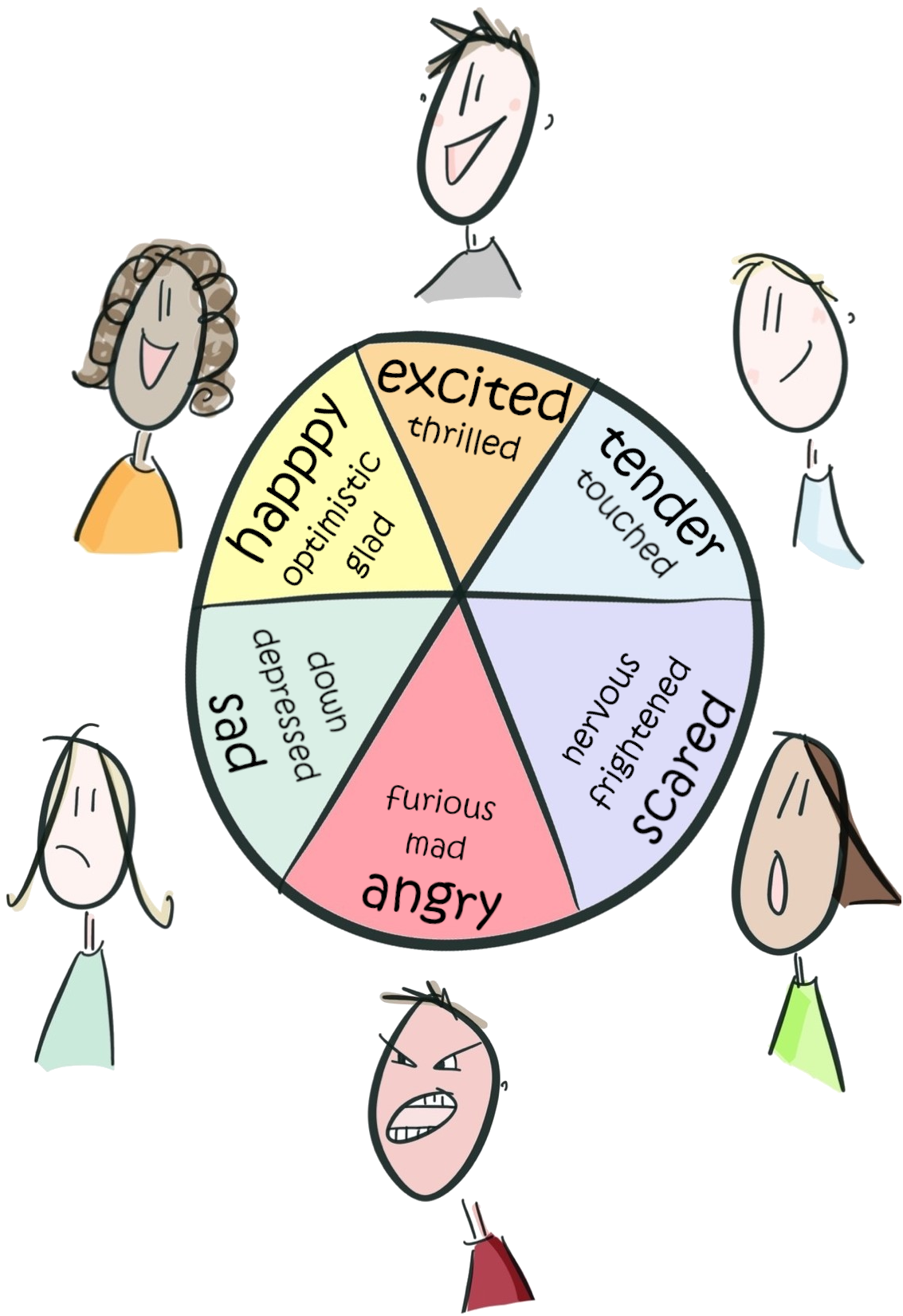 chunksThe picture makes me feel …When I look at the image, I feel … because